Class 26 – Boundary Value ODEs (Chp. 24)ChE310_Sec1_F2019 / 11.21.19http://www.reuelgroup.org/numerical-methods-che-310.html Announcements:Phase II memo returned.  Class project due 12.10 for demo!Thanksgiving break! Have a good safe one.  Sleep!Dec 3 – Recorded Lecture (Reuel flying to Boston)Dec 5 – Prof. Roling practice of ODEFinal is Dec. 19 from 7:30 to 9:30 AMWarm Up Group Activity: submit to Slack by 2:25 pm. Solve the following ODE and plot solutions with:Analytical methodUsing a 2nd order RK method of your choiceUsing the 4th order RK method (code your own)       y(0) = 1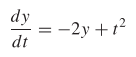 Outline for Class 27 LectureBoundary Value Problems vs. IVP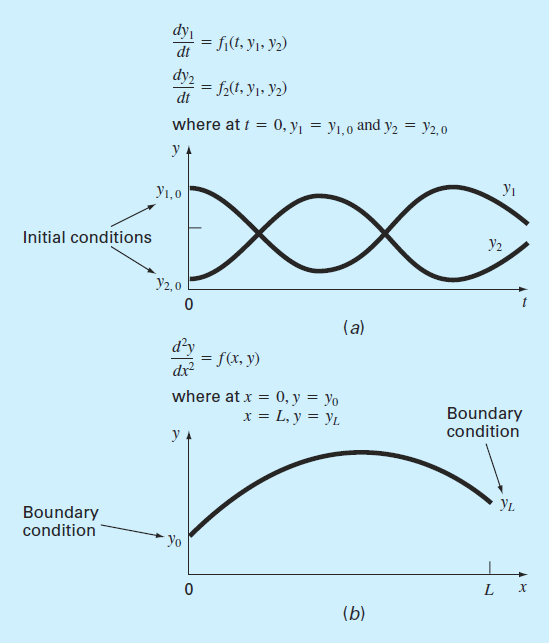 Boundary valuesConstants (Dirichlet Boundary Conditions)Rates (flux, gradient, insulated)Neumann Boundary ConditionsTwo ways to solve numerically:Shooting methodFinite difference method (mesh w/ nodes)Shooting Method“For linear ordinary differential equations can use interpolation.  For nonlinear you can use root finding.”DEMO - https://phet.colorado.edu/sims/projectile-motion/projectile-motion_en.html (interpolation as linear, doesn’t work w/ air resistance)Examples: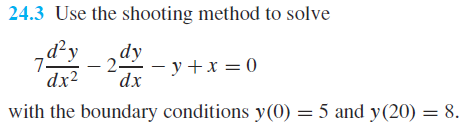 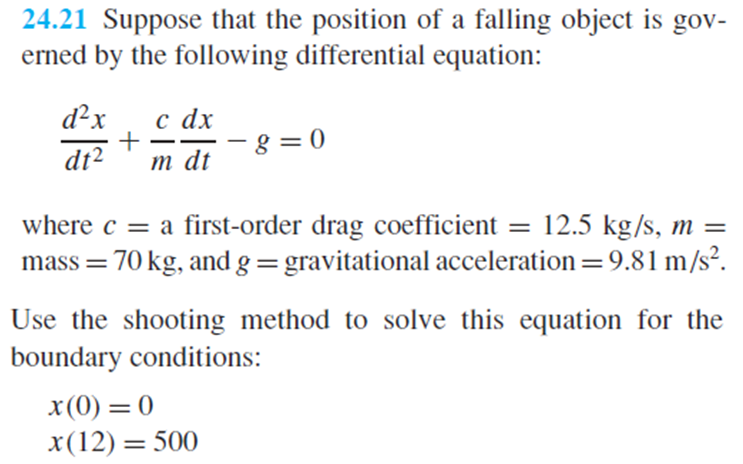 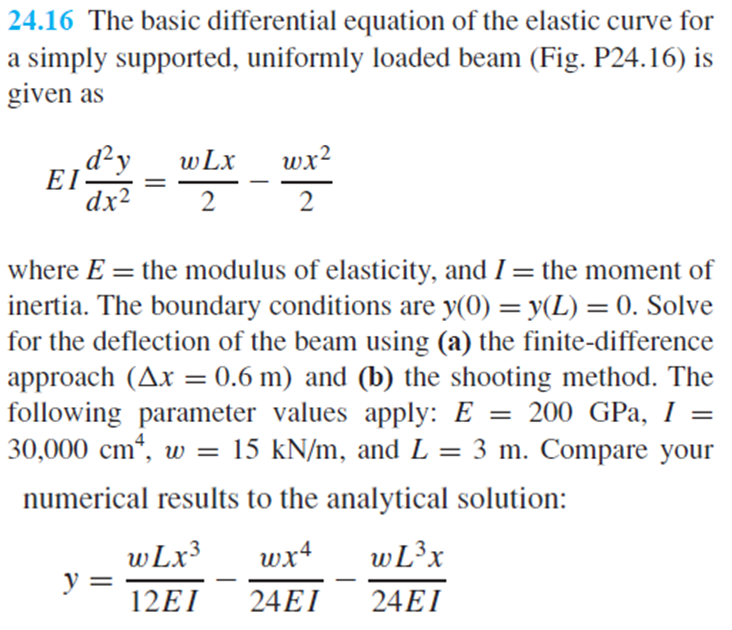 Finite Difference Method: ODE sys of eqns.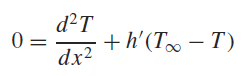 These result in sparse matrices (tridiag)Example (return to the heated rod)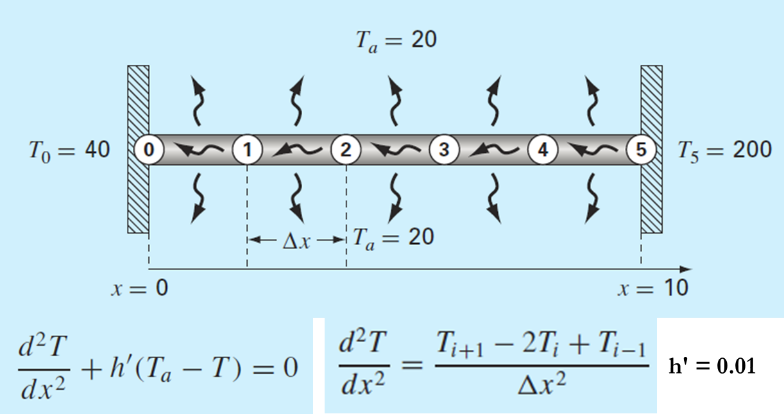 Another example of Neumann Boundary value problem solved with finite difference method (24.14)24.14 (book)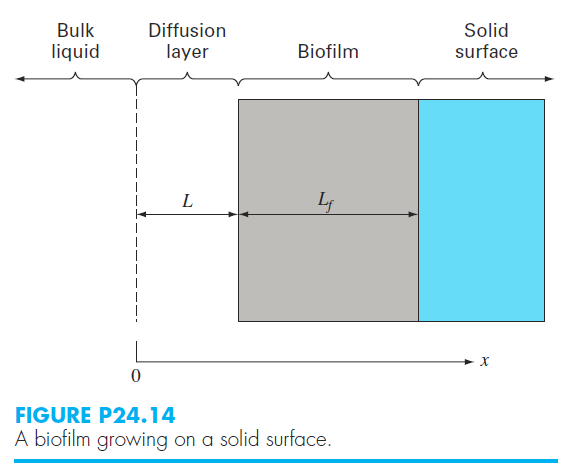 